ប្រវត្តិរូបសង្ខេប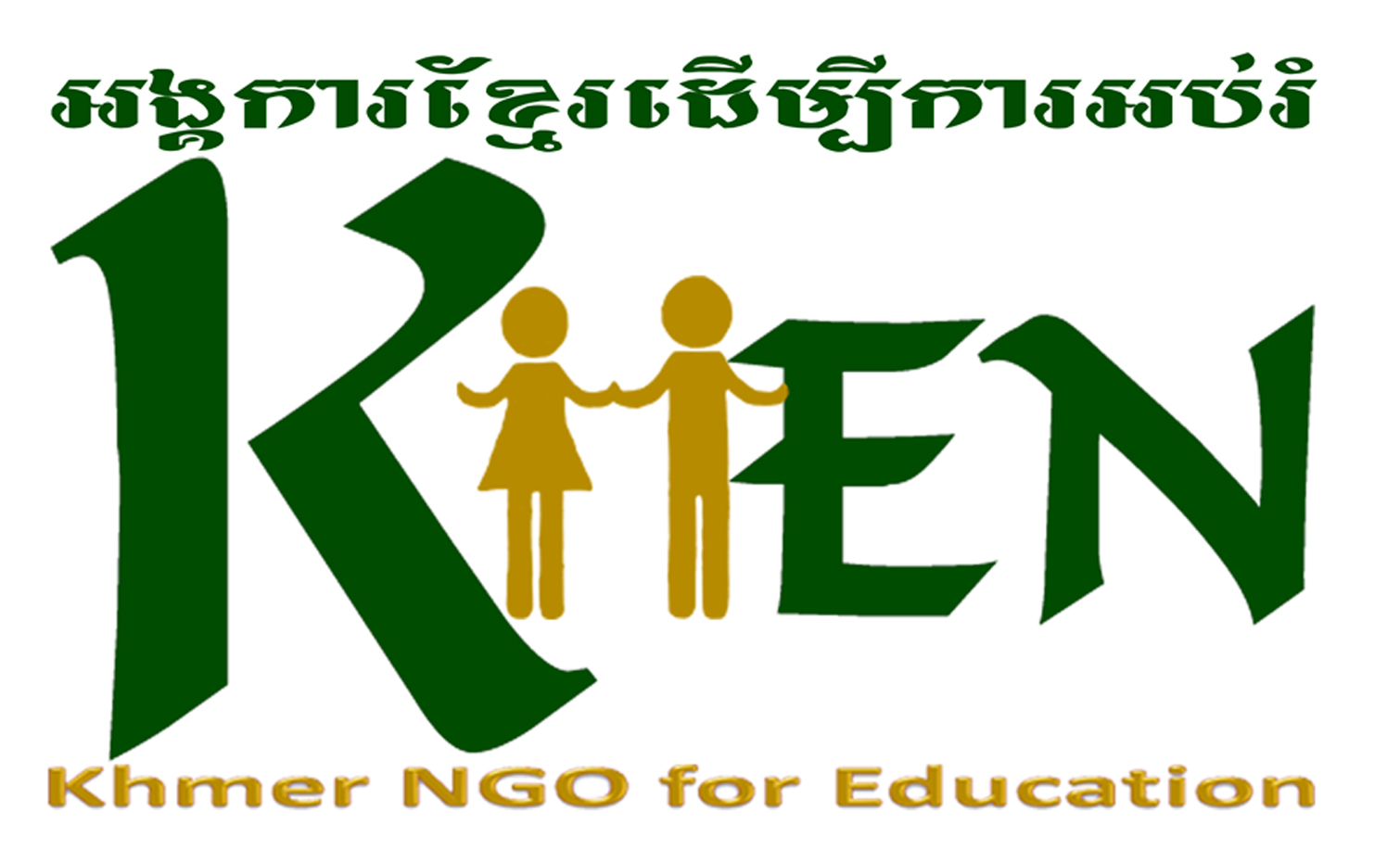 ឈ្មោះ	:	…………………………………………………………………………………………………………………អាស័យដ្ឋាន	:	ផ្ទះលេខ……… , ក្រុមទី………, ភូមិ ……………………………………,ឃុំ……………………………,		ស្រុក……………………………………………,  ខេត្ត………………………………………………………ថ្ងៃខែ​ឆ្នាំ​កំណើត	:	…………………………………………………………………………………………………………ភេទ	:	…………………………………………………………………………………………………………………សញ្ជាតិ	:	…………………………………………………………………………………………………………………ទី​កន្លែង​កំណើត	:	ភូមិ ………………………,ឃុំ………………… ស្រុក………………………,  ខេត្ត………………………លេខទូរស័ព្ទ	:	…………………………………………………………………………………………………………………អ៊ីម៉ែល	:	…………………………………………………………………………………………………………………ប្រវត្តិការអប់រំ………………………………………………………………………………………………………………………………………………………………………………………………………………………………………………………………………………………………………………………………………………………………………………………………………………………………………………………………………………………………………………………………………………………………………………………………ភាសា………………………………………………………………………………………………………………………………………………………………………………………………………………………………………………………………………………………………ប្រវត្តិការងារ……………………………………………………………………………………………………………………………………………………………………………………………………………………………………………………………………………………ទំនួលខុសត្រូវ…………………………………………………………………………………………………………………………………………………………………………………………………………………………………………………………………………………………………………………………………………………………………………………………………………………………………………………………………………………………………………………………………………………………………………………………………………………………………………………………………………………………………………………………………………………………………………………………………………………………………………………………………………………ទំនួលខុសត្រូវ…………………………………………………………………………………………………………………………………………………………………………………………………………………………………………………………………………………………………………………………………………………………………………………………………………………………………………………………………………………………………………………………………………………………………………………………………………………………………………………………………………………………………………………………………………………………………………………………………………………………………………………………………………………ទំនួលខុសត្រូវ…………………………………………………………………………………………………………………………………………………………………………………………………………………………………………………………………………………………………………………………………………………………………………………………………………………………………………………………………………………………………………………………………………………………………………………………………………………………………………………………………………………………………………………………………………………………………………………………………………………………………………………………………………………ទំនួលខុសត្រូវ……………………………………………………………………………………………………………………………………………………………………………………………………………………………………………………………………………………………………………………………………………………………………………………………………………………………………………………………………………………………………………………………………………………………………………………………វគ្គបណ្តុះបណ្តាល/ សិក្ខាសាលា………………………………………………………………………………………………………………………………………………………………………………………………………………………………………………………………………………………………………………………………………………………………………………………………………………………………………………………………………………………………………………………………………………………………………………………………………………………………………………………………………………………………………………………………………………………………………………………………………………………………………………………………………………………………………………………………………………………………………………………………………………………………………………………………………………………………………………………………………………………………………………………………………………………………………………………………………………………………………………………………………………………………………………………………………………………………………………………………………………………………………………………………………………………………………………………………………………………………………………………………………………………………………………………………………………………………………………………………………………………………………………………………………………………………………………………………………………………………………………………………………………………………………………………………………………………………………………………………………………………………………………………………………………………………………………………………………………………………………………………………………………………………………………………………………………………………………………………………………………………………………………………………………………………………………………………………………………………………………………………………………………………………………………………………………………………………………………………………………………………………………………………………………………………………………………………………………………………………………………………………………………………………………………………………………………………………………………………………………………………………………………………………………………………………………………………………………………………………………………………………………………………………………………………………………………………………………………………………………………………………………………………………………………………………………………………………………………………………………………………………………………………………………………………………………………………………………………………………………………………………………………………………………………………………………………………………………………………………………………………………………………………………………………………………………………………………………………………………………………………………………………………………………………………………………………………………………………………………………………………………………………………………………………………………………………………………………………………………………………………………………………………………………………………………………………………………………………………………………………………………………………………………………………………………………………………………………………………………………………………………………………………………………………………………………………………………………………………………………………………………………………………………………………………………………………………………………………………………………………………………………………………………………………………………………………………………………………………………………………………………………………………………………………………………………………………………………………………………………………………………………………………………………………អ្នកធានា Reference: ១. ………………………………………………………ទូរស័ព្ទឬអ៊ីមេល…………………………………………………………ត្រូវជា……………………………………………………២. ………………………………………………………ទូរស័ព្ទឬអ៊ីមេល…………………………………………………………ត្រូវជា……………………………………………………៣. ………………………………………………………ទូរស័ព្ទឬអ៊ីមេល…………………………………………………………ត្រូវជា……………………………………………………